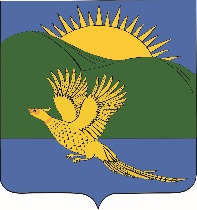 ДУМАПАРТИЗАНСКОГО  МУНИЦИПАЛЬНОГО  РАЙОНАПРИМОРСКОГО   КРАЯРЕШЕНИЕсело Владимиро-Александровское30.11.2018                                                                                                     	           № 18В целях решения социально-экономических задач, имеющих существенное значение для населения Партизанского муниципального района, в соответствии с Федеральным законом от 06.10.2003 № 131-ФЗ «Об общих принципах организации местного самоуправления в Российской Федерации», п. 6.4 Положения «О муниципальной казне Партизанского муниципального района», принятого решением Думы Партизанского муниципального района от 27.07.2007 № 353, руководствуясь ст. 19 Устава Партизанского муниципального района, Дума Партизанского муниципального района   решила:1. Дать согласие администрации Партизанского муниципального района на передачу в безвозмездное пользование краевому государственному автономному учреждению «Многофункциональный центр предоставления государственных и муниципальных услуг в Приморском крае», находящегося в муниципальной собственности Партизанского муниципального района имущества, закрепленного на праве оперативного управления за ликвидируемым муниципальным казенным учреждением «Многофункциональный центр предоставления государственных и муниципальных услуг» Партизанского муниципального района, состоящего на балансе и оперативном учете (забалансе).2. Настоящее решение вступает в силу со дня его принятия. Председатель Думы 			             		                        А.В. АрсентьевО даче согласия на передачу в безвозмездное пользование имущества, находящегося в муниципальной собственности Партизанского муниципального района